PROGRAMA DE AYUDA A ALTA COMPETICION 2021OBJETIVO.Ayudar a los socios más destacados del Club, desde la categoría cadete, para que compitan en las pruebas que conforman las Ligas Nacionales de Clubes de Duatlón, Triatlón y Talentos, y en los Campeonatos de España que puntúan para el Ranking Nacional de Clubes.La ayuda es de carácter económico e irá dirigida a subvencionar de forma parcial los gastos que se deriven de las competiciones.CRITERIOS DE SELECCIÓN.Según resultados temporada anterior. Cumplir al menos 2 de los criterios.Pódiums en Campeonatos Nacionales en cualquiera de las modalidades en Élite y/o GGEE o Categorías Escolares.Haber competido en Campeonatos Nacionales (exceptuando pruebas de Liga de Clubes) en categoría Élite consiguiendo puntuar por el Club.Haber competido en pruebas de las Ligas Nacionales de Clubes de Duatlón y Triatlón (mínimo 3 por Liga).Por criterio técnico.COMPROMISO DEL DEPORTISTA.Asistir a las pruebas a las que se sea convocado de las Ligas Nacionales de Clubes de Duatlón y Triatlón.Competir en categoría Élite en los Campeonatos de España individuales que puntúen para el Ranking Nacional de Clubes y en su defecto en GGEE. Mínimo 2 pruebas.Asistir a los campeonatos autonómicos de Madrid de equipos a los que se sea convocado del calendario de la Federación madrileña.Competir en los Campeonatos de Autonómicos de Madrid individuales. Mínimo 2 pruebas.Además:Acudir en lo mayor de lo posible a los entrenamientos presenciales con el Club.Cumplir con las actividades marcadas por el Equipo Técnico para las competiciones reseñadas. Consultar y comunicar al equipo técnico aquellas otras competiciones a realizar.Acudir al menos a un acto de voluntariado en los que participa el Club.Representar con dignidad los valores del CTLR en cualquier competición, vistiendo siempre la ropa del Club en las competiciones, entrevistas y en la recogida de trofeos, especialmente las equipaciones esponsorizadas. Así como a difundir la imagen del Club y su patrocinador a través de sus RRSS.Consultar a la Junta Directiva del Club la inclusión de logos o patrocinios individuales en la equipación oficial del Club.Devolver firmado el presente documento como prueba de aceptación y compromiso de pertenencia al club durante toda la temporada en uso. Si no se recibe firmado se entiende desestimado por parte del triatleta.BENEFICIOS DEL DEPORTISTALicencia federativa nacional de triatlón gratuita.Equipación (Mono de triatlón y camiseta técnica del club –si se tiene ya estas prendas se pude optar por otras prendas, con prioridad maillot del club y/o sudadera del club).Inscripciones y alojamientos subvencionados en su totalidad (máximo 2 noches por competición y sólo en los hoteles o apartamentos seleccionados por el Club para todos sus deportistas) a todas las competiciones de Las Ligas de Clubes de Duatlón, Triatlón y Talentos a las que se sea convocado.Inscripciones subvencionadas en su totalidad (o un porcentaje según puntúen) a los Campeonatos de España individuales si se compite en categoría élite y son puntuables para el Ranking Nacional de Clubes (según las bases reguladoras 2021).Puntúan 100%Campeonato de España de Triatlón distancia Olímpica.Campeonato de España de Triatlón distancia Sprint.	Puntúan 75%Campeonato de España de Triatlón Larga Distancia.Campeonato de España de Triatlón Media Distancia.Campeonato de España de Duatlón.Campeonato de España de Duatlón Media Distancia.Campeonato de España de Triatlón Cadete.Campeonato de España de Triatlón Juvenil distancia SuperSprint.Campeonato de España de Triatlón Juvenil distancia Sprint.Campeonato de España de Triatlón Junior distancia SuperSprint.Campeonato de España de Triatlón Junior distancia Sprint.Campeonato de España de Triatlón Sub23 distancia Olímpica.Campeonato de España de Triatlón Sub23 distancia Sprint.	Puntúan 50%Campeonato de España de Duatlón Sub 23.Campeonato de España de Duatlón Junior.Campeonato de España de Duatlón Juvenil.Campeonato de España de Duatlón Cadete.Campeonato de España de Triatlón Cros.Campeonato de España de Duatlón Cros.Campeonato de España de Acuatlón.Campeonato de España de Triatlón de Invierno.			Desplazamientos para las pruebas de las Ligas de Clubes de Duatlón, Triatlón y Talentos. A convenir dependiendo de cada competición, número de coches y ocupantes. El club pondrá a disposición en varias competiciones una furgoneta para desplazamiento de bicicletas sin coste para el becado.En muestra de su conformidad firman el presente acuerdo,En ____________ a _________  de ______________ del 2021Presidente, Club Triatlón Las Rozas						El deportista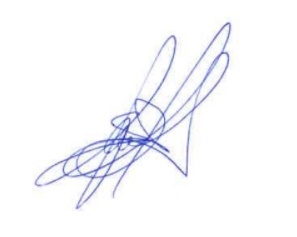 Daniel Fonseca López